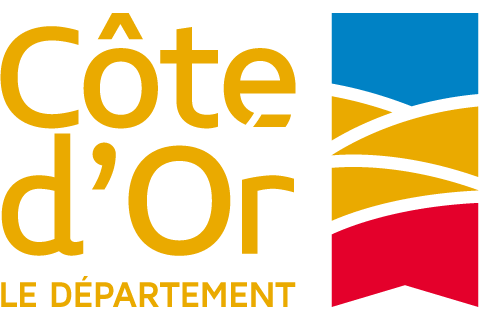 Procès-verbal des élections
Conseil Départemental des JeunesMandat 2022 - 2024Renseignements :Nom du collège : 	
Nom du Chef d’établissement : 	
Adresse du Collège : 	Code postal et ville :	Nombre de divisions par niveau	6e __________     5e __________     4e __________     3e __________     	SEGPA : __________Nombre d’élèves par niveau :	6e __________     5e __________     4e __________     3e __________     	SEGPA : __________Résultats des élections mandature 2022-2024Nombre d’inscrits : ____________________1er tourNombre de votants : ____________    Abstentions : _____________    Blancs ou nuls : ___________Suffrages exprimés : ____________    Majorité absolue : _________Elu(e) au 1er tour (nom, prénom, classe) : ________________________________________________________________________En cas de 2e tourElu(e) au 2e tour (nom, prénom, classe) :
________________________________________________________________________Candidats (nom et prénom)ClasseNombrede voix obtenuesCandidats (nom et prénom)ClasseNombrede voix obtenuesLe Président(nom, prénom  et signature)Le 1er Assesseur 
(nom, prénom  et signature)Le 2e Assesseur 
(nom, prénom  et signature)